PODALJŠANO BIVANJE DOMAPoskusi/eksperimentiBARVANJE ROŽ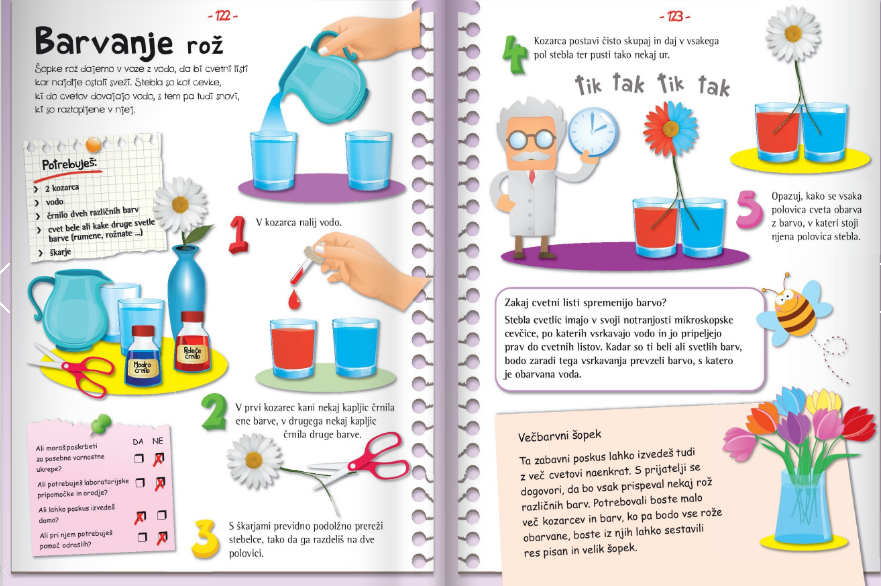 Vir: https://online.fliphtml5.com/fvba/dysb/#p=25
